TIPS FOR PARENTS AND KIDS TO AVOID BEING 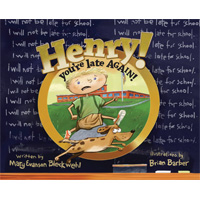 LATE FOR SCHOOL from teacher, mom and author Mary Bleckwehlwww.marybleckwehl.com1.  Don't Go to Bed Until "All is Ready"	Leave ONLY what is necessary to do in the morning for the morning.  Do the rest the afternoon/evening before.  	Do not leave it all to do right before bed as that delays bed time and people are tired and crabby then. 	Example: 	 Everyone's clothing laid out (yes, even high school kids and the adults!) 	 Backpack/jacket/shoes by door	 Breakfast dishes/food on table	 All forms, homework etc in backpack                                                          	School lunch made2.  Set 2 Alarms	Adults set two alarms (be sure at least one is battery powered in case electricity goes out).  Set one  right beside 	your bed and noisier one far away so you have to get up to shut it off.  	Every child should have their own. (Give everyone 15 minutes more time than you think they need.)3.  Run Your Routine	Establish routine and do not deviate from it.  Sharing bathroom?  Establish order of use4.  Be Calm 	Use quiet voice. Expect same of children.  If routine needs to be altered or if running late, know 	ahead what to leave out such as sit down breakfast (have granola bars, bananas, small boxes of 		cereals available to grab and eat on way to school/work).  If teeth aren't brushed one morning 	or if shower needs to be skipped, it's ok.5.  Be Realistic	Life happens.  No one is perfect.  We are all late sometimes. Do the best you can and move on. 	But do not assume it doesn't matter that your child is late for school. Every minute of learning counts 	and you're helping yourself and your child gain control and be independent and organized.